Załącznik nr 4Do którego pojemnika wrzucisz śmieci? Nazwij pojemniki i uzasadnij.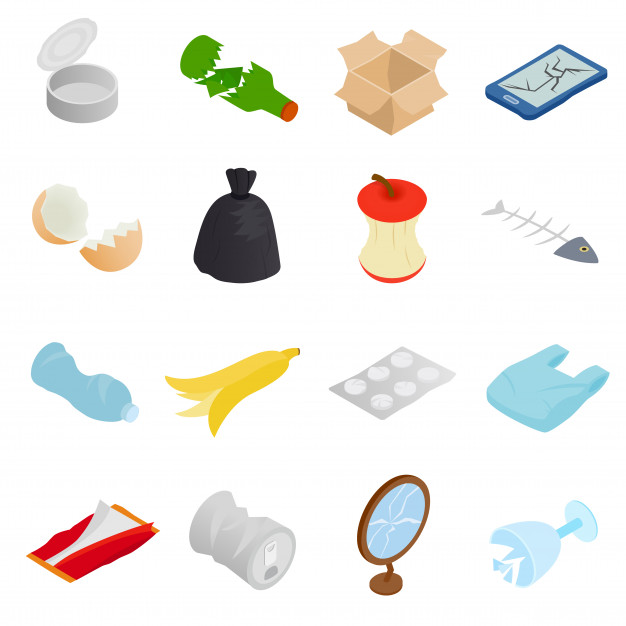 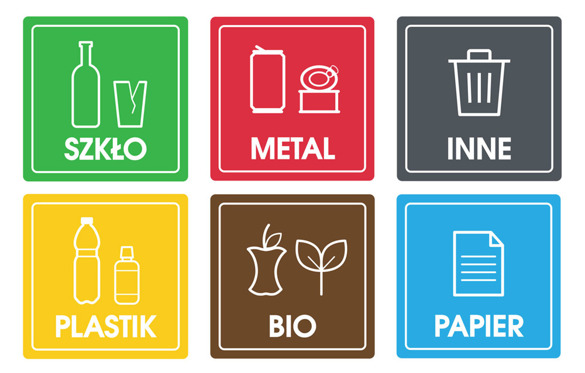 